+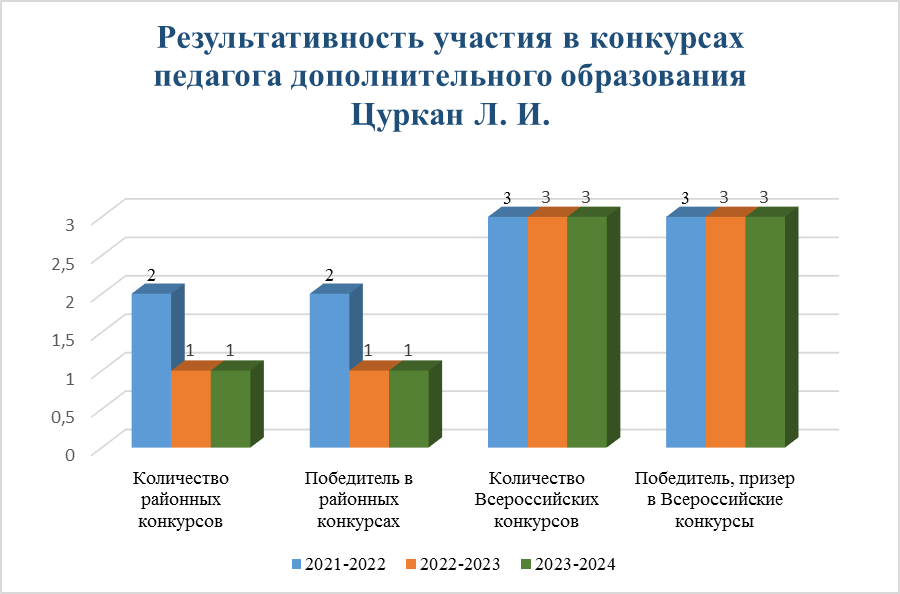 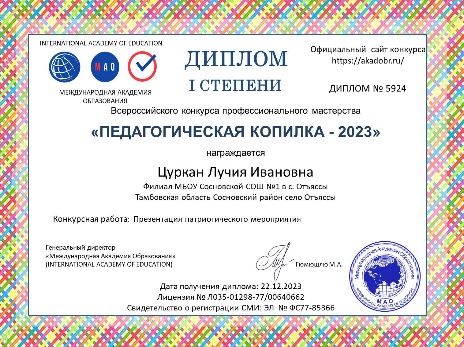 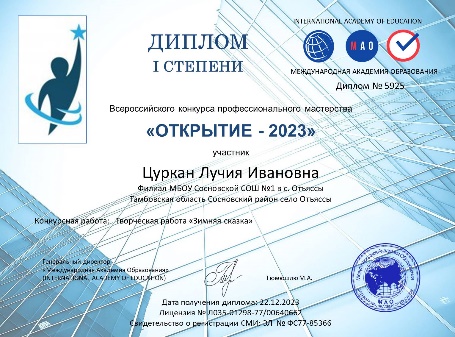 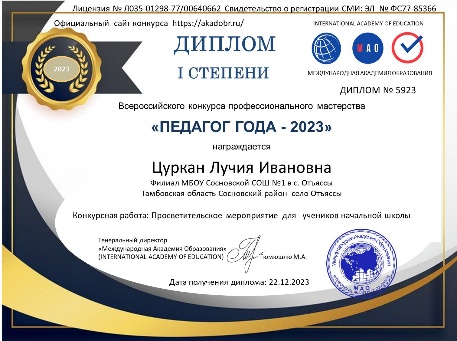 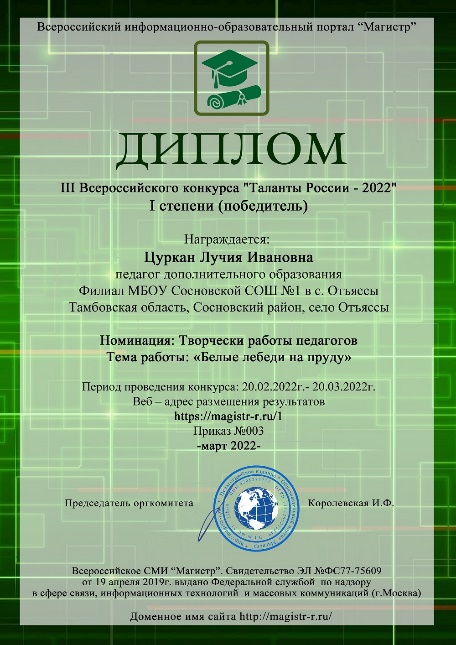 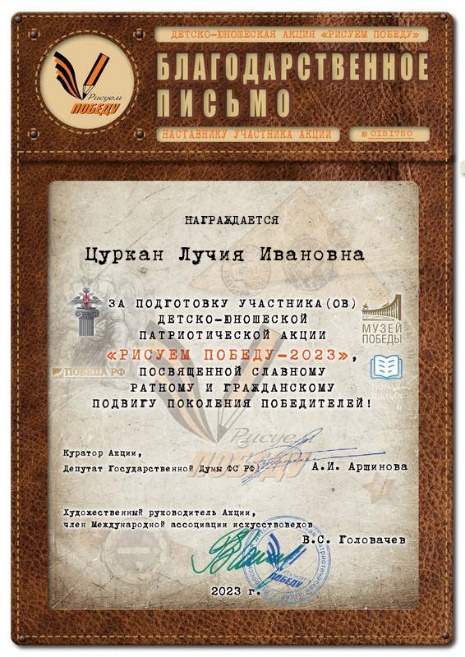 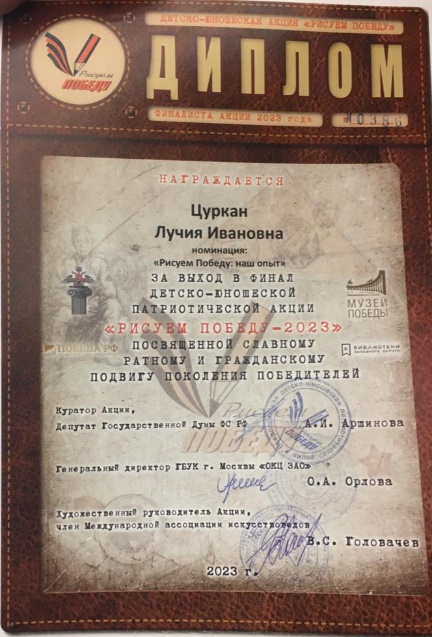 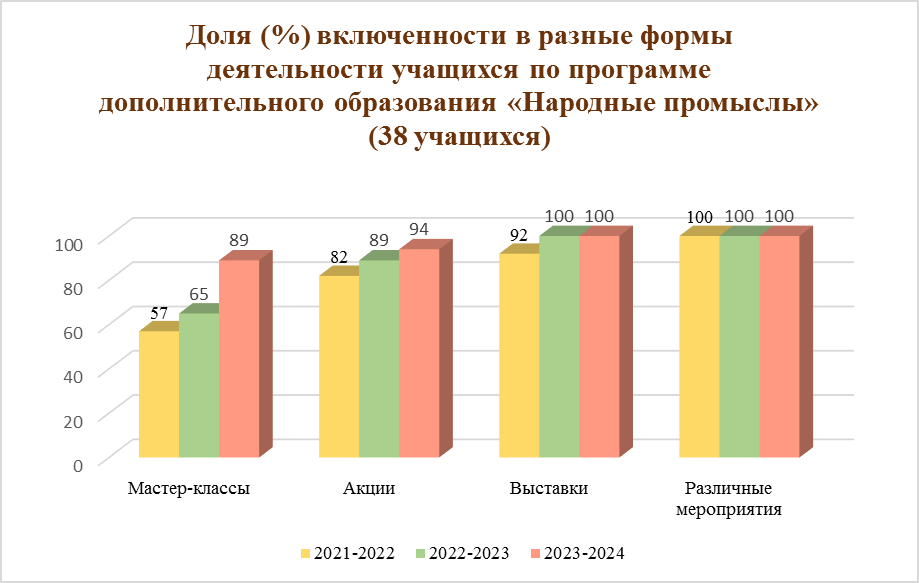 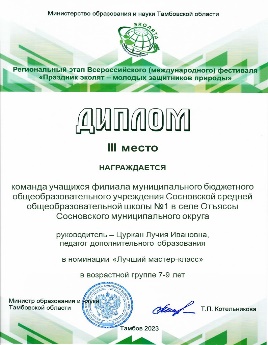 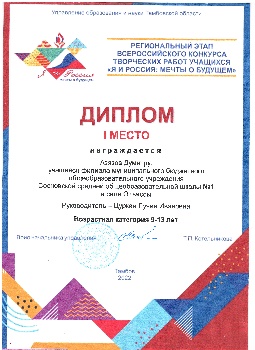 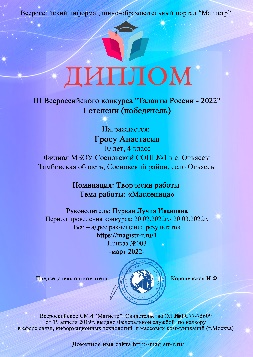 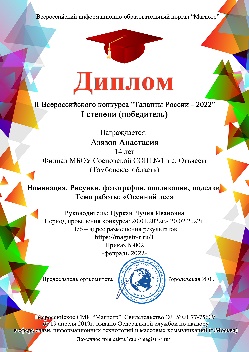 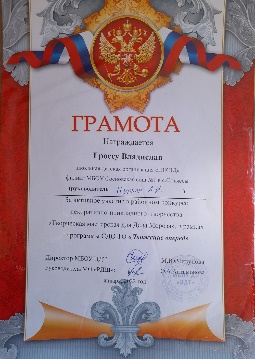 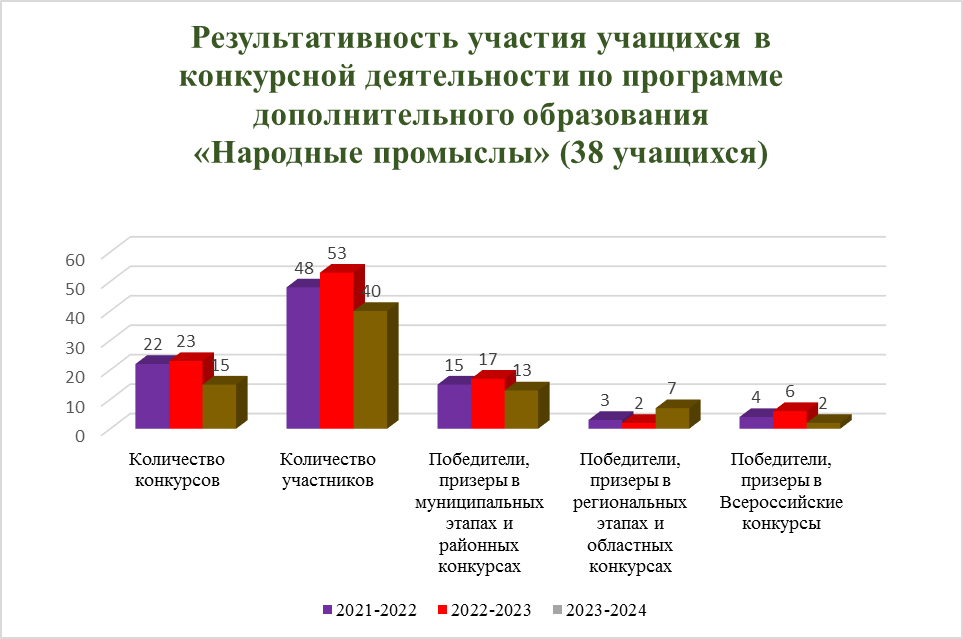 